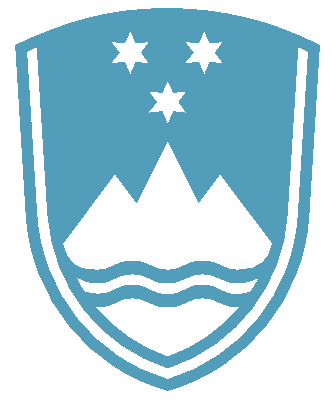 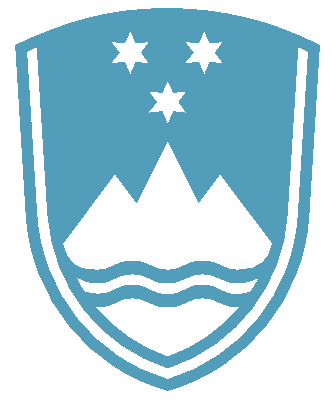 Dunajska 58, 1000 Ljubljana			T: 01 434 57 00			F: 01 434 57 17					E: irsop.mop@gov.si			http://www.iop.gov.si/POROČILO O REDNEM INŠPEKCIJSKEM PREGLEDU NAPRAVE, KI LAHKO POVZROČI ONESNAŽEVANJE OKOLJA VEČJEGA OBSEGAZavezanec: 	WEILER Abrasives, umetni brusi in nekovine d.o.o., Titova cesta 60, 2000 MariborNaprava:  	naprava za izdelavo keramičnih izdelkov v žganjem (PE keramika)naprava za proizvodnjo smolno vezanih – bakelitnih brusov (PE Bakelit)naprava za proizvodnjo diamantnih brusov (PE Superabrazivi)Lokacija: 	 zemljišče s parcelno številko 1807, 1808, 1810, 1811, 1812, 1815/1, 1815/4, 1815/5, 816, 1817, 1818, 1819, 1822/1, 1825/6, 1826/10, 1826/11, 1826/18, 1826/39, 1826/40, 1826/42, 1826/43, 2765 in 2766, vse k.o. 659 - TaborDatum pregleda: 21. 7. 2021Okoljevarstveno dovoljenje (OVD):OVD številka.: 35407-183/2006-25 z dne 29. 5. 2008, spremenjeno z odločbami:35406-18/2012-2 z dne 14. 5. 2012, 35407-16/2011-19 z dne 31. 1. 2013, 35406-114/2017-2 z dne 11. 12. 2017 in 35406-48/2018-2 z dne 29. 10. 2018Usklajenost z OVD: DAPri inšpekcijskem pregledu je bilo ugotovljeno, da zavezanec kot upravljavec naprave, ki lahko povzroča onesnaževanje okolja večjega obsega, svojo dejavnost izvaja skladno z izdanim okoljevarstvenim dovoljenjem (št. 35407-183/2006-25 z dne 29.5.2008 in spremenjenimi odločbami), glede emisij snovi v vode, zrak in hrup ter zagotavlja predpisano ravnanje z odpadki, ki nastajajo pri obratovanju naprave ter ima urejeno skladiščenje odpadkov. Zavezanec redno izvaja predpisane obratovalne monitoringe emisij snovi v zrak, odpadne vode in hrup. Glede na izkazana poročila o obratovalnem monitoringu emisij snovi v okolje za zrak, vode in hrup, ni bilo ugotovljenih preseganj mejnih vrednosti. Zavezanec redno in v predpisanem roku vsa zahtevana poročila in monitoringe posreduje na Agencijo RS za okolje.Zaključki / naslednje aktivnosti:Naslednji redni inšpekcijski pregled je predviden v skladu s planom inšpektorata.